День женского служения11 июня 2022 г.Материалы к богослужениюГероини верностиАвтор Омобонике Адеола СессуДиректор отдела женского служения Западного Центрально-Африканского дивизионаСодержит программу мероприятия и семинарПриобретая страх БожийАвтор Омобонике Адеола Сессу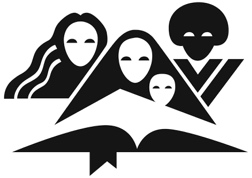 Материалы ко Дню женского служенияПодготовлены отделом Женского служенияГенеральная Конференция Церкви христиан адвентистов седьмого дня12501 Old Columbia Pike, Silver Spring, MD 20904-6600 USAEmail: womensministries@gc.adventist.orgВебсайт: women.adventist.orgОФИС ГЕНЕРАЛЬНОЙ КОНФЕРЕНЦИИ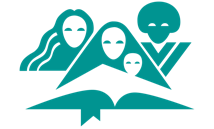 ЖЕНСКОЕ СЛУЖЕНИЕ 16 февраля 2022 г.Дорогие сестры руководители,С радостью приветствую вас. Мы отмечаем очередной День женского служения, и в этом году основное внимание сосредоточено на нас. Являемся ли мы такими женщинами, какими хочет нас видеть Бог? Идем ли мы на компромиссы в нашей духовной жизни, которые, как мы знаем, причиняют боль сердцу нашего Небесного Отца? Знаете, в Библейском повествовании есть две женщины, которые столкнулись с гневом злого лидера, но все же продолжали твердо держаться своих убеждений и веры в Бога. Приятно читать об этих двух замечательных дочерях Божьих и снова осознавать, чего Бог ожидает от нас, и как мы можем сохранить свою целостность как женщины-христианки.Мы в отделе женского служения Генеральной конференции молились об этих материалах и благодарим Бога за руководство в работе нашего автора материалов этого года. Омобонике Адеола Сессу — директор отдела женского служения Западного Центрально-Африканского дивизиона. Омобонике — дочь Божья, посвятившая себя служению нашим сестрам. Она энергична, руководима Духом Святым, активна и полна радости, служа нашим сестрам и полагаясь на Иисуса, Который находится в центре ее служения.Мы молимся о том, чтобы во время планирования этого дня вы и ваша команда женского служения не упустили из виду, Кого мы чествуем в этот особенный день. Я знаю, что у нас есть замечательные планы и идеи для этого дня, и это хорошо, тем не менее, нам нужно, чтобы Иисус присутствовал во всем, что мы создаем для этой особенной субботы.Пусть Бог благословит вас, когда вы будете планировать этот день, и пусть Он откроет небесные окна и изольет обильные благословения на всех, кто будет учиться у Его ног в этот день.С любовью и радостью,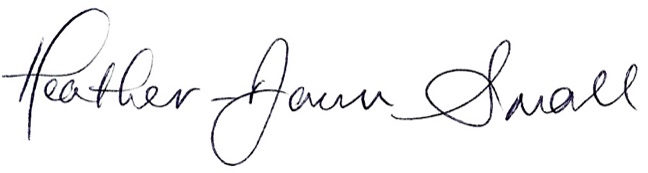 Хезер Даун СмолДиректор женского служения«Благодарю Бога моего за вас…» Филиппийцам 1:3-6Заметки к программеВы можете переводить, корректировать и редактировать данные материалы в соответствии с потребностями вашей территории, включая использование самой лучшей версии перевода Библии, которая вам подходит. Кроме того, вы можете адаптировать эти материалы в соответствии с особенностями местной культуры. Когда ваш дивизион переведет эти материалы на французский, португальский и испанский языки, пожалуйста, отправьте нам перевод в электронном виде, чтобы мы могли им поделиться с теми, кому необходимы материалы на этих языках.Об автореОмобонике Адеола Сессу любит свою работу в качестве директора женского и детского служения в Западном Центрально-Африканском дивизионе (Абиджан, Кот-д'Ивуар). Эту должность она занимает с 2010 года. В настоящее время она является аспирантом в области организационного лидерства и имеет степень магистра в области лидерства с опытом работы в области религии и биологии. Она написала книгу под названием «Господи, сделай меня добродетельной женщиной» и любит обучать и проповедовать, поддерживать женщин и наставлять молодых девушек. Она и ее муж-пастор Сессу Кваси Селом любят проводить время со своими тремя детьми.Программа богослуженияПредполагаемый порядок служенияПриветствие				№4 Гимны Надежды«Славим, славим в песнопеньях»Гимн прославления			№21 Гимны Надежды				«В строфах возвышенных»Молитва пастораЧтение Священного Писания		Деяния 5:29«Должно повиноваться больше Богу, нежели человекам» (проповедь)«Послушание Богу для нас выше послушания людям!» (ИПБ) (детская история)Призыв к пожертвованиямДетская история	«Маленькая героиня верности»Гимн 					№104,  Гимны надежды				«Отче наш, Твои мы дети»Проповедь	«Героини верности»Гимн					№ 148, Гимны Надежды«Мой дивный Спаситель»Заключительная молитваДетская историяМаленькая героиня верностиАвтор Омобонике Адеола СессуДиректор женского служения Западного Центрально-Африканского дивизионаДобрый субботний день, мальчики и девочки! (Выслушай их ответы.) Сегодня День женского служения. Вы знаете, что означает День женского служения? (Послушайте ответы детей.)День женского служения – особая суббота в нашей церкви. Иногда в этот день рассказывают истории о женщинах, помогающих другим людям, живущим в отдаленных местах, а в других случаях о женщинах, трудящихся в своей местности — в своих семьях, церквях и социальных группах. В этот особенный день призывают всех — не только женщин, но и мужчин, мальчиков и девочек —служить Господу, используя свои таланты и ресурсы.Сегодня я расскажу вам историю, случившуюся на самом деле, о девушке-подростке по имени Айока, которая научилась быть верной Богу. Айока родилась в нехристианской семье, но узнала об Иисусе в Церкви адвентистов седьмого дня, которая находилась рядом с тем местом, где она жила. Она стала христианкой-адвентисткой в ​​​​раннем возрасте и ходила в церковь так часто, как только могла, на субботнее богослужение, ночные бдения и молитвенное собрание по средам. Родителям Айоки не нравилось, что она стала ходить в адвентистскую церковь. Они категорически запрещали ей посещать любые служения в церкви. Айока начала ускользать из дома, чтобы пойти в церковь. Очень часто, когда Айока возвращалась домой с церковной службы, родители наказывали ее.Айока продолжала ходить в церковь, а ее родители продолжали наказывать Айоку за непослушание. Однажды в субботу, когда Айока пришла домой из церкви, она обнаружила, что вся ее одежда выброшена за дверь… а сама дверь закрыта! Айоку больше не ждали дома, потому что она не переставала ходить в церковь.Не зная, что делать и куда идти, она вернулась в церковь. Когда члены церкви услышали, что случилось с Айокой, они пообещали заботиться о ней. Хотя она была одна, вдали от своей родной семьи, братья и сестры из церкви стали ее новой семьей, поэтому она выросла, живя и получая поддержку от верных Богу людей. Она также выучила главный библейский текст из сегодняшней проповеди, и он стал для нее особенным: «Послушание Богу для нас выше послушания людям!» (Деяния 5:29, ИПБ). Айока предпочла повиноваться Богу, а не своим родителям.Айока продолжала ходить с Богом. Несмотря на то, что ей часто приходилось сталкиваться с трудными жизненными ситуациями, она всегда полагалась на Божье обетование благословить тех, кто верен Ему. Когда пришло время Айоке поступать в университет, она не хотела поступать в государственный университет, но у нее не было денег, чтобы заплатить за обучение в адвентистском университете.Сначала она молила Бога о помощи. Затем она связалась с директором женского служения, которая была руководителем большой группы церквей, где жила Айока, и женщина сказала: «У нас недостаточно денег, чтобы заплатить за все твое обучение, но все-таки небольшая сумма у нас для тебя есть. Мы будем молиться, чтобы Бог увеличил ее до суммы, необходимой для обучения в адвентистском учреждении».Это вселило в Айоку надежду. Она всегда верила, что Бог позаботится о ее нуждах. Она видела, как Бог помогал прихожанам церкви заботиться о ней. Теперь она попросила Бога благословить ту крошечную сумму денег, которую женский отдел выделил ей на оплату обучения в университете. Она также молилась о том, чтобы Бог ответил на молитвы всех, кто молился об увеличении этой суммы, потому что Айока хотела, чтобы все видели, что Бог верен Своим верным детям. Как вы думаете, ответил ли Бог на их молитвы? О да, Он сделал это! У Айоки всегда была необходимая сумма денег, чтобы вовремя оплачивать обучение в университете.Хочешь знать, что случилось с Айокой? Она закончила свое образование в адвентистском университете и выпустилась из него…  и она больше не одна! Она вышла замуж за адвентистского пастора, и у них есть дети, которых они вместе воспитывают.Айока продолжает расти в своей любви к Богу, и Он продолжает благословлять ее. Сегодня она работает для Бога в качестве лидера женского служения в большом регионе всемирной адвентистской церкви под названием Западный Центрально-Африканский дивизион. Айока хочет, чтобы вы также верили, что Бог благословит вас, когда вы решите быть верными Ему. Вы можете страдать в результате послушания Богу, а не людям, но Бог всегда будет с вами и благословит вас.Кто из вас хотел бы попросить Иисуса помочь вам повиноваться, любить и служить Ему? Кто хочет молиться о том, чтобы отдел Женского служения мог поддерживать и помогать нуждающимся? (Разрешить детям поднять руки). Помолимся вместе:«Отец Небесный, пожалуйста, помоги мне любить Тебя и слушаться Тебя более, чем людей. Благослови женское служение в нашей церкви и помоги этому отделу продолжать поддерживать и помогать нуждающимся. Во имя Иисуса я молюсь. Аминь».#Конец детской истории#ПроповедьГероини верностиАвтор Омобонике Адеола СессуДиректор женского служения Западного Центрально-Африканского дивизиона«Должно повиноваться больше Богу, нежели человекам» (Деяния 5:29).ВСТУПЛЕНИЕСогласно Кембриджскому словарю, героиня — это «женщина, которой восхищаются за то, что она сделала что-то очень смелое или достигла чего-то великого».В Библии представлено много женщин, хорошо известных своим мужеством и верой. Это героини веков, вдохновившие тысячи людей во время их жизненного пути, устремленного  к небесам; вот некоторые из них: Девора, Есфирь, Сара, Анна и Мария, и это далеко не полный список. Но мы также находим менее упоминаемых женщин, которые, тем не менее, продемонстрировали свою сильную веру в Бога и оставили нам уроки верности Богу. Сегодня мы изучим историю двух менее известных женщин.Что произойдет, если ваша профессия даст вам уникальную возможность выполнить экстраординарное задание, будь оно хорошее или плохое?Что произойдет, если послушание Богу вступит в противоречие с послушанием человеку, и вы столкнетесь с опасными для жизни последствиями?Что произойдет, если вы сможете легко дать разумное объяснение тому, что находитесь на стороне большинства, которое предпочитает получать одобрение людей, терпя при этом угрызения совести, которая требует сделать правильный выбор?Что произойдет, если отстаивание истины станет единственной возможностью сохранить свою веру?В нашем исследовании мы извлечем практические уроки мужества, верности и любви к Богу через действия Шифры и Фуа, которые помогут нам, женщинам, выполнить данное Богом предназначение в жизни.Предлагаю помолиться вместе со мной перед тем, как мы обратимся к истории о Шифре и Фуа:«Отец, научи меня своим путям праведности и позволь своему Духу открыть мне глаза, чтобы я могла понять Твою волю для моей жизни, во имя Иисуса. Аминь!»РАБЫ В ЕГИПТЕИосиф умер, а дети Израиля, которые все еще жили в Египте, продолжали умножаться. Новый фараон предпочел забыть все добрые дела Иосифа, сохранившего землю Египетскую во время разрушительного голода. Вместо этого он планировал ограничить быстрый рост численности израильтян. Ведь они были чужим народом! Он отправил их в суровое рабство, думая, что тяжелый труд и страдания приведут к уменьшению их численности. К его изумлению, чем больше страдали израильтяне, тем больше они умножались, потому что Бог благословлял их.Вот хороший урок для всех нас: враг не может остановить благословение Бога над Его народом, пока они остаются верными Ему. Когда первый план потерпел неудачу, фараон решил попробовать другую стратегию, чтобы осуществить свой зловещий, смертельный план.СТРАТЕГИЯ ФАРАОНА  ПО КОНТРОЛЮ ЧИСЛЕННОСТИ НАСЕЛЕНИЯ Стратегия фараона заключалась в том, чтобы использовать услуги акушерок, которые, как он ожидал, применят технику контроля над рождаемостью, уничтожая детей мужского пола при их рождении. По этому плану все еврейские мальчики должны быть убиты, что свело бы на нет любую возможность их взросления и вступления в ряды мятежных воинов, которые могли свергнуть фараона и захватить Египет. Мы читаем о стратегии фараона в Исходе 1:15, 16: «Царь Египетский повелел повивальным бабкам Евреянок, из коих одной имя Шифра, а другой Фуа, и сказал [им]: когда вы будете повивать у Евреянок, то наблюдайте при родах: если будет сын, то умерщвляйте его, а если дочь, то пусть живет».Это было серьезное и безотлагательное задание, данное акушеркам, чья профессия давала им уникальную возможность выполнять наказ фараона. Какова была их реакция на приказ фараона?Здесь важно отметить, что план истребления младенцев мужского пола не был просто жестоким планом царя-тирана, но он исходил от величайшего зачинщика зла, самого сатаны, который вовлечен в великую борьбу с Богом. Эллен Уайт пишет: «Эта страшная инициатива принадлежала сатане. Он знал, что из среды израильского народа должен выйти Избавитель; и, подстрекая царя к убийству детей, надеялся разрушить Божественный план» («Патриархи и пророки», 242.1). Духовная борьба была в полном разгаре, и Богу нужны были верные воины, чтобы противостоять врагу, разрушить его намерения и прославить Бога своей верностью. Шифра и Фуа, две акушерки, приняли вызов.АКУШЕРКИ ПЕРЕД ДИЛЕММОЙОчевидно, что Шифра и Фуа были не единственными повивальными бабками, работавшими в Египте, но почему царь обратился именно к ним? Может быть, они служили непосредственно при царе и в их подчинении находились все акушерки, работавшие с еврейскими женщинами. Возможно, дав им это распоряжение, фараон был уверен, что его приказ будет выполнен, поскольку они инструктировали и контролировали других акушерок. Как бы то ни было, этим значимым женщинам было дано личное поручение египетского царя.Судя по всему, фараон совершенно не рассматривал возможность того, что акушерки могут ему не подчиняться. Египетский фараон считался сыном богов. Поскольку ему приписывалась божественная власть верховного правителя, его приказы должны были выполняться без колебаний. Выполнив приказ фараона, повивальные бабки могли добиться благосклонности своего царя, и даже получить продвижение по службе, подарки и популярность при дворе.Неподчинение царскому указу означало смерть. Шифра и Фуа  столкнулись с реальной угрозой своей жизни, если они не повинуются фараону. Повивальные бабки могли рассудить, что у них нет другого выбора, кроме как выполнить безжалостный приказ царя. Можно было привести много причин, чтобы подчиниться этому указу об убийстве мальчиков, но они предпочли поступить иначе. Почему? Из их истории мы можем извлечь следующие уроки.УРОКИ ИЗ ИХ ИСТОРИИ1. ОНИ БОЯЛИСЬ ГОСПОДАБиблия ясно показывает, что основным фактором, повлиявшим на решение Шифры и Фуа, был страх Божий. «Но повивальные бабки боялись Бога и не делали так, как повелел им царь Египетский, и оставляли детей в живых» Исход 1:17).Страх Божий — единственный мотивирующий фактор, который может заставить человека отвергнуть зло, несмотря на последствия. Страх Божий побуждает человека выбирать прославление Бога, даже ценой жертвы и страданий. Страх Божий — единственная причина, по которой можно сказать «нет» тому, что неправильно, и «да» тому, что правильно. Страх Божий — это добродетель, сияющая среди тьмы этого мира. В Притчах 8:13 говорится: «Страх Господень –  ненавидеть зло; гордость и высокомерие и злой путь и коварные уста я ненавижу».Женщина, которая боится Бога, имеет силу творить добро. Притчи 31:30 раскрывают истинную красоту женщины: «Миловидность обманчива, и красота суетна, но жена, боящаяся Господа достойна хвалы». Красота без страха Божия — это катастрофа. Бояться Бога означает признать Бога Высшим Существом и Господом нашей жизни, Который Один достоин нашей верности, послушания и поклонения.2. ОНИ ПОСТУПИЛИ МУДРО В ЭТОЙ СИТУАЦИИПовивальные бабки решили не убивать ни еврейских мальчиков, ни девочек, но им нужно было хорошо обдумать порядок своих действий, чтобы суметь осуществить этот план. Они ожидали, что монарх потребует объяснений, если они не выполнят приказ. Их ожидания подтвердились! «Царь Египетский призвал повивальных бабок и сказал им: для чего вы делаете такое дело, что оставляете детей в живых?“» (Исход 1:18).Следующий стих раскрывает секретный план Шифры и Фуа. «Повивальные бабки сказали фараону: Еврейские женщины не так, как Египетские; они здоровы, ибо прежде, нежели придет к ним повивальная бабка, они уже рождают» (Исход 1:19).Таким образом, вполне возможно, что по мудрости Божьей эти акушерки решили не спешить вмешиваться в роды израильских женщин, позволив им родить до их прибытия, тем самым избежав убийства младенцев. В инструкциях по выполнению данного указа говорилось, что убийство должно совершаться в процессе родов, когда роженица еще находится на родильном ложе.В Притчах 9:10 говорится: «Начало мудрости — страх Господень, и познание Святого — разум». Бог благословил Шифру и Фуа, послав им мудрость для принятия правильного решения, согласующегося с волей Господа. Царь не мог опровергнуть их ответ, и их нельзя было обвинить в неповиновении. Как акушерки обрели эту мудрость? Возможно, поскольку они стремились прославить Бога, Он сообщил им этот план.Доступна ли нам такая мудрость?«Ибо Господь дает мудрость» (Притчи 2:6).«Мудрость почиет в сердце разумного» (Притчи 14:33).«Страх Господень есть истинная премудрость, и удаление от зла ​​— разум» (Иов 28:28).Когда дочери Божьи решают почтить Его своим послушанием, Бог благословляет их мудростью в решении сложных ситуаций. Бог обещает помочь нам при любых обстоятельствах, особенно в такой трудной ситуации, как эта. Псалом 49:15 провозглашает: «Призови Меня в день скорби; Я избавлю тебя, и ты прославишь Меня». Псалом 31:8 обещает: «Вразумлю тебя, наставлю тебя на путь, по которому тебе идти; буду руководить тебя, око Мое над тобою». Мудрость для нахождения пути в лабиринте жизненных трудностей приходит через помощь и мудрость Бога, Который готов общаться со всеми, кто ищет Его.3. ОНИ ВЫБРАЛИ ПОДЧИНЯТЬСЯ БОГУ, А НЕ ЧЕЛОВЕКУ (ЛЮДЯМ)Хотя от них ожидалось покорное повиновение царю, хотя приказ убивать исходил от величайшего правителя в истории того времени, хотя неповиновение приказу царя означало смерть, Шифра и Фуа предпочли повиноваться Богу, а не фараону. Их поступки демонстрируют, что выбор в жизни можно сделать при любых обстоятельствах. Неверно думать, что у нас нет собственного выбора, считать, что все, что нам навязывают, будь оно хорошим или плохим, не оставляет нам альтернативы. Вся жизнь состоит в том, чтобы принимать собственные решения, и мы несем ответственность за свой собственный выбор.Эллен Уайт утверждает, что «Тот, у кого закон Божий написан в сердце, будет повиноваться Богу, а не людям, и скорее ослушается всех людей, чем хоть в малейшей степени отклонится от заповеди Бога. Народ Божий, наученный вдохновением истины и направляемый совестью жить в соответствии со словом Божьим, примет Его закон, написанный в их сердцах, как единственный авторитет, который они могут признать или согласиться повиноваться. Мудрость и авторитет Божественного закона превосходит все остальное» («Советы для церкви», 314.3).Акушерки отказались лишать жизни человеческих существ, решив вместо этого повиноваться Самому Подателю жизни. Божий закон жизни на земле впервые был явлен, когда Бог вдохнул в Адама дыхание жизни. Лишить жизни другого человека, даже находящегося в утробе, значит забрать у кого-то дар Божьего дыхания жизни. Привилегией каждого чада Божьего является способность воздавать славу Дающему Жизнь через послушание Его закону жизни.4. ОНИ ВОССТАЛИ ПРОТИВ НЕСПРАВЕДЛИВОСТИ И ВСТАЛИ НА ЗАЩИТУ БЕСПОМОЩНЫХАктом несправедливости является стремление лишить жизни другого человека. Мы обязаны защищать тех, кто беспомощен и не может сам за себя постоять. «Говори за тех, кто безгласен, заступись на суде за бесправных» (Притчи 31:8, ИПБ).Шифра и Фуа решили выступить против несправедливости по отношению к евреям, отказавшись выполнить приказ царя. Они отказывались убивать беззащитных и считали своим моральным правом защищать беспомощных, сохраняя жизни невинных.Люди, которые любят Бога, особенно женщины Божьи, должны как Шифра и Фуа с Божьей мудростью защитить жизни беспомощных и уберечь тех, кто не может постоять за себя. Это касается абортов, детоубийства, жестокого обращения с детьми, насилия в семье, обращения с инвалидами или пожилыми людьми и т. д. Бог желает, чтобы Его народ был голосом тех, кто не может говорить, чтобы христиане защищали беспомощных как на личном, так и на государственном уровнях.5. ИХ ВЕРНОСТЬ СПАСЛА ВЕСЬ ЕВРЕЙСКИЙ НАРОДЕдва ли эти две женщины подозревали, в какой степени их верность поспособствует исполнению Божьего замысла и разрушит план сатаны. Моисей, которого Бог использовал для избавления Своего народа от рабства, несомненно, был спасен повивальными бабками от смерти при его рождении. Таким образом, план сатаны потерпел поражение. Божий план взрастить избавителя от египетского рабства осуществился. Дети Израилевы умножались и стали достаточно многочисленны, чтобы образовать свой собственный народ. Слава Богу, что Шифра и Фуа оказались в нужном месте в нужное время. Бог мог рассчитывать на них, чтобы спасти Свой народ. Какое счастье, что во времена кризиса встречаются такие женщины!Может ли Бог рассчитывать на нас с вами, когда Ему нужно, чтобы мы служили Ему через нашу верность на своем рабочем месте и в повседневной жизни? Да, мы можем быть верными в своих повседневных делах, будь то дома, в церкви, в обществе или в любом другом месте, где мы призваны служить.Эллен Уайт пишет: «Находясь в своем доме и выполняя простые жизненные обязанности, которые необходимо выполнять, женщина может и должна проявлять верность, послушание и любовь так же искренне, как это делают ангелы в своем служении. Послушание воле Божьей делает почетной любую работу, которую необходимо выполнять» (Христианский дом, 24.2).6. БОГ НАГРАДИЛ ИХ ВЕРНОСТЬБог одобрил действия верных повивальных бабок и благословил их за то, что они чтили Его. В Исходе 1:20 записано: «За сие Бог делал добро повивальным бабкам, а народ умножался и весьма усиливался». Другие версии перевода проливают больше света на фразу «Бог делал добро повивальным бабкам».Перевод Благая весть: «Поскольку повивальные бабки были богобоязненными, Бог благоволил к ним и благословил их семьи. А израильтяне продолжали расти и укрепляться».Новая американская стандартная Библия: «И благоволил Бог к повивальным бабкам, и народ умножился и сделался весьма сильным».Новая международная версия: «И благоволил Бог к повивальным бабкам, и народ увеличился и стал еще многочисленнее».Различные переводы дают нам картину глубины благословений, которые Бог излил на верных повивальных бабок, которые решили почтить Его в это кризисное для Божьего народа время. Божья доброта распространилась на их семьи, и они, несомненно, стали живым свидетельством Божьей благости.Как дочери Бога, мы можем не увидеть мгновенных результатов своей верности Ему в мире, полном несправедливости. Мы можем задаться вопросом, что такого особенного мы делаем, оставаясь верными в мире, одобряющем беззаконие. Павел ободряет нас в послании Галатам 6:9-10: «Делая добро, да не унываем, ибо в свое время пожнем, если не ослабеем. Итак, доколе есть время, будем делать добро всем, а наипаче своим по вере». Он также дает совет во 2 Фессалоникийцам 3:13: «Вы же, братия, не унывайте, делая добро».ЗАКЛЮЧЕНИЕВо славу Бога женщины могут оказывать положительное влияние среди своего окружения, что помешает сатанинскому замыслу и послужит благословением для мира. Хотя о Шифре и Фуа в Библии сказано совсем немного, о них упоминается всего в нескольких стихах Исхода 1:15-21, они оставили для всех нас наследие верности и благословения на этих священных страницах. Давайте вспомним, что мы узнали от них.1. От этих смиренных женщин мы узнали, что страх Божий — самая главная добродетель, которая является украшением для дочерей Божиих.2. Мы узнали, что Бог наделяет нас мудростью, необходимой для разрешения любой ситуации, когда мы делаем выбор исполнять Его волю.3. Мы узнали, что в любых обстоятельствах у нас всегда есть выбор повиноваться Богу, а не сатане и его агентам.4. Мы научились противостоять несправедливости, где бы мы ни находились, заступаться за беззащитных и предлагать любую помощь, необходимую для спасения жизней.5. Мы узнали, что когда мы остаемся верными в послушании Богу, Он верен в благословении нас.Обретя важные уроки из этой поучительной истории, мы можем с уверенностью назвать Шифру и Фуа «героинями верности».Бог призывает каждого из нас быть Шифрами и Фуа, противостоящими злу. В мире, в котором мы живем, у нас будет искушение пойти на компромисс с нашей верой, чтобы угодить другим. Это может быть даже ситуация, когда нас просят сделать что-то этически неправильное, но мы боимся потерять работу или отношения, если не подчинимся. Из этой сегодняшней истории мы узнали, что Бог защищает тех, кто стоит за правду. А также мы увидели, что этих людей ждет благословение Божье.Сегодня у каждого из нас есть выбор. Должны ли мы подчиниться и идти на компромисс со своими убеждениями? Или остаться непоколебимыми? Я молюсь, чтобы с Божьей помощью вы решили твердо стоять на Скале, никогда не поворачивая ни влево, ни вправо, но всегда взирать на Иисуса.Вы приняли сегодня это решение? Если да, то встаньте, пожалуйста, со своих мест, чтобы показать нашему Отцу, что мы выбираем всегда оставаться с Ним.Давайте помолимся. «Отец, научи меня Твоему пути праведности и пошли Своего Святого Духа, чтобы Он открыл мои глаза, чтобы я могла понять Твою волю для моей жизни и идти вперед во Имя Иисуса. Аминь».#Конец проповеди#СеминарПроявление страха БожьегоАвтор Омобонике Адеола СессуДиректор женского служения Западного Центрально Африканского дивизионаВ этом году мы отправляем вам семинар и обсуждение в группах в одном материале. Вначале дискуссия в группах, а затем семинар. Автор семинара раскрыла тему «Что такое страх Божий» в двух разделах — А и Б.Раздел А представляет собой обсуждение в группах. Разделите женщин на небольшие группы для обсуждения пунктов 1-7. Если у вас есть время, пусть женщины поделятся тем, что они узнали из библейских стихов о страхе Божьем.Раздел Б – семинар. Выберите кого-нибудь, кто будет представлять семинар.РАЗДЕЛ A:Обсуждение в группахПРОЯВЛЕНИЕ СТРАХА БОЖЬЕГОЧто такое страх Божий?Когда мы слышим слово «страх», оно ассоциируется со значением бояться, опасаться, но в смысле страха перед Богом оно имеет положительное значение. Библия учит нас, что значит иметь страх Божий. Смысл выражения «страх Божий» хорошо объяснено в книге Притчей, давайте рассмотрим различные его значения.Притчи 1:7«Начало мудрости — страх Господень, глупцы только презирают мудрость и наставление».Притчи 8:13«Страх Господень – ненавидеть зло; гордость и высокомерие и злой путь и коварные уста я ненавижу».Притчи 9:10«Начало мудрости — страх Господень, и познание Святого — разум».Притчи 15:33«Страх Господень научает мудрости; и славе предшествует смирение».Притчи 16:6«Милосердием и правдою очищается грех, и страх Господень отводит от зла».Подводя итог, можно сказать, что страх Господень заключается в познании Бога и в решении исполнять Его повеления. Это воздержание от зла ​​и готовность получать Божьи наставления и заповеди. Это истинное знание Бога и путь мудрости. Это благоговение и трепет перед величием и силой Бога, которые появляются в результате истинного познания Бога. Это включает в себя уважение к Богу и добровольное подчинение Его руководству в нашей жизни. Это значит отдавать Богу приоритет в своей жизни и стремиться угодить Ему во всем. Страх Божий также включает служение Богу из любви. Те, у кого есть страх Божий, проявляют любовь к Богу.Упражнение 1Приведите примеры двух мужчин и трех женщин, упомянутых в Библии, которые, как вы знаете, имели страх Божий.Б.) Каковы преимущества в том, чтобы иметь страх Божий?Страх Божий приносит нам много благословений во время жизни здесь, на земле, вопреки представлению о том, что страх Божий нужен только для того, чтобы нам обрести вечную жизнь. Книга Псалтырь раскрывает нам много преимуществ, которые можно получить, если мы благоговеем перед Богом. Давайте прочитаем некоторые из них:1. Боящиеся Бога руководимы в принятии решенийПсалом 24:12, 14«Кто есть человек, боящийся Господа? Ему укажет Он путь, который избрать».«Тайна Господня – боящимся Его, и завет Свой Он открывает им».Бог учит человека, который Его боится, правильному пути. То есть Бог направляет боящихся Его, обучая их правильным принципам, которые помогут им принимать правильные решения, не совершая ошибок. Поэтому, стремясь познать Бога и повиноваться Его наставлениям, мы находим принципы жизни, которые направляют наши пути и защищают нас от зла ​​и неправильных решений.2. Боящиеся Бога получают Божье благоволение и благословениеПсалом 30:20«Как много у Тебя благ, которые Ты хранишь для боящихся Тебя и которые приготовил уповающим на Тебя пред сынами человеческими!»Псалом 32:18«Вот, око Господне над боящимися Его и уповающими на милость Его».Псалтирь 113:21«Благословит Он тех, кто благоговеет пред Господом, как малого, так и великого». (ИПБ)Наш Небесный Отец помнит обо всех Своих детях, которые боятся Его. Он являет им благоволение и благословляет их. Каждое обещание благословения в Библии — это особый дар, который Отец уготовил для всех тех, кто боится Его, мы можем всецело доверять этим обещаниям и полагаться на них, потому что верен Бог, Который обещал. Благословения Господа покоятся на тех, кто боится Его.3. Бог восполняет все нужды боящихся ЕгоПсалом 33:10«Бойтесь Господа, святые Его, ибо нет скудости у боящихся Его».Псалом 110:5«Пищу дает боящимся Его; вечно помнит завет Свой».Наш Небесный Отец знает все наши нужды и берет на Себя задачу их восполнения. Те, кто боится Господа, получают все необходимое из Божьих источников, потому что Бог заботится о них. Мы можем взывать к Нему с уверенностью и просить как материальных, так и духовных благословений, наш любящий Бог - ответственный Отец, Который действительно заботится о своих детях, Он даст нам пищу и одежду и обеспечит все необходимое для жизни согласно Его воле для нас. Нам не нужно беспокоиться о том, как будут восполнены наши нужды, если мы боимся Его, Он помнит о Своем обещании позаботиться обо всех наших нуждах.4. Боящиеся Его находятся под защитой и получают избавлениеПсалом 33:8«Ангел Господень ополчается вокруг боящихся Его и избавляет их».Господь поручает Своим святым ангелам заботиться о Его детях, которые боятся Его. Ангелы защищают и избавляют их от всех бед и опасностей. Если мы боимся Господа, нам не нужно бояться силы и нападок сатаны; у нас есть надежное убежище во Всемогущем Боге, Который посылает Своих ангелов ополчаться вокруг Его детей и освобождать их. Какая привилегия находиться под постоянной опекой ангелов-хранителей.5. Боящиеся Бога получают Его милостьПсалом 102: 11, 13, 17, 18«Ибо, как высоко небо над землею, так велика милость Господа к боящимся Его».«Как отец милует сынов, так милует Господь боящихся Его».«Милость же Господня от века и до века к боящимся Его, и правда Его на сынах сынов».Бог простирает Свою милость на тех, кто боится Его. Он питает к ним нежные чувства, знает о борьбе и искушениях, встречающихся на их пути, когда они стремятся повиноваться Ему. Иисус по Своему опыту знает, насколько слаба человеческая плоть, и как сильно мы нуждаемся в Его Божественной помощи, чтобы преодолеть свои слабости и оставаться верными Его заповедям. Он с сочувствием и нежностью смотрит на Своих детей, живущих в этом мире, где правит сатана, и проявляет Свою милость к нам. Хоть мы падаем или терпим неудачи, Он не бросает нас, но прощает наши грехи и дает нам силы встать и продолжить наш путь с Ним. Кроме того, Он заботится о наших детях и слышит наши молитвы о них, когда мы стремимся направлять их в страхе Господнем.6. Бог исполняет желания боящихся ЕгоПсалтирь 144:19«Желание боящихся Его Он исполняет, вопль их слышит и спасает их».Псалмы 146:11«Благоволит Господь к боящимся Его, к уповающим на милость Его».Боящиеся Господа стремятся привести свою жизнь в соответствие с Его принципами, поэтому их желания находятся в согласии с волей Бога. В этом случае их просьбы удовлетворяются, потому что они совпадают с Божьей волей для них. Богу угодно отвечать на просьбы Своих детей, когда они просят по Его воле. Он радуется им и исполняет их желания.7. Вечная жизнь ожидает боящихся БогаПоследним и самым прекрасным из всех благословений является дар вечной жизни, обещанный нашим Господом тем, кто любит Его и боится Его имени. Боящиеся Бога имеют преимущества, которые не ограничиваются только этим миром, но простираются в вечность. Апостол Павел говорит:1 Коринфянам 15:19: «Если мы в этой только жизни надеемся на Христа, то мы несчастнее всех человеков».Друзья, хорошая новость заключается в том, что мы будем править вечно с нашим Господом, когда Он придет, чтобы забрать нас домой, поэтому Павел увещевает нас:1 Коринфянам 15:58:«Итак, братия мои возлюбленные, будьте тверды, непоколебимы, всегда преуспевайте в деле Господнем, зная, что труд ваш не тщетен пред Господом».Точно так же следующие отрывки увещевают нас оставаться в страхе Божьем, потому что нашей наградой будет вечная жизнь.Римлянам 2:7«Тем, которые постоянством в добром деле ищут славы, чести и бессмертия, – жизнь вечную».Иуды 1:21«Сохраняйте себя в любви Божией, ожидая милости от Господа нашего Иисуса Христа, для вечной жизни».Давайте не будем унывать, трудясь в страхе Божием, потому что труд наш не напрасен. У нас есть обещание вечной жизни, вечного пребывания с Господом, Которого мы любили и Которому служили здесь, на земле.Упражнение 2Обсудите преимущества, которые имели боящиеся Бога библейские персонажи из упражнения 1 (пересмотрите упражнение 1).РАЗДЕЛ Б:Презентация семинараКАК МЫ МОЖЕМ ПРОЯВИТЬ СТРАХ БОЖИЙ?Теперь, когда мы познакомились со значением страха Господня и преимуществами, которые мы получаем, имея страх Божий, нам осталось узнать, как развить страх Божий, чтобы мы также могли испытать эти преимущества. Мы должны развивать страх Божий как каждая лично, так и как группа, входящая в состав церкви или общества, и наша жизнь должна иллюстрировать, что такое страх Божий. Кроме того, нам нужно свидетельствовать о благословениях, которые дает страх Божий, чтобы другие могли познать нашего Бога и тоже захотели иметь благоговение перед Ним. Ведь мы соль и свет миру (Матфея 5:13, 14). Христос призвал нас быть Его свидетелями этому миру (Деяния 1:8).Следующие простые шаги могут помочь нам развить страх Божий:1. Ежедневно ищите Бога, читая Священное Писание и труды Духа Пророчества.Знать Бога значит любить и бояться его. Иисус пришел, чтобы открыть нам характер Бога, и единственный верный способ узнать о Его характере — это созерцать Бога через жизнь Иисуса Христа, Которого Он послал в наш мир. Об Иисусе свидетельствует Библия, в которой открыта вся правда о Боге. Ежедневно мы должны проводить достаточно времени, исследуя страницы Библии в поисках откровения о Боге и Его характере.Псалмопевец пишет в Псалмах 118:11: «В сердце моем сокрыл я слово Твое, чтобы не грешить пред Тобою». Когда мы храним слово Божие в своем сердце, мы наполняем свой разум принципами Божьего характера, и это постепенно очистит наш душевный храм от всякой скверны. Неправильные принципы будут заменены вечными Божьими принципами, и страх Божий постепенно искоренит наши греховные привычки.А так же адвентистам была дана сокровищница, содержащаяся в трудах Духа Пророчества, чтобы помочь нам понять скрытые истины Библии. Чтение этих трудов значительно усилит наше желание читать Библию и постичь страх Божий, который принесет нам огромные благословения.2. Усердная молитва о пребывании Святого ДухаТолько силой Святого Духа мы можем развить в себе страх Божий. Недостаточно читать Библию и труды Духа Пророчества, нам также нужна помощь Святого Духа. Наша человеческая природа побеждена грехом, поэтому мы не имеем страха Божия по природе, и не можем обладать им своими собственными силами.Реальное состояние нашей человеческой природы и единственный выход предлагаются нам в Римлянам 8:7-9.«Потому что плотские помышления суть вражда против Бога: ибо закону Божию не покоряются, да и не могут. Посему, живущие по плоти Богу угодить не могут. Но вы не по плоти живете, а по духу, если только Дух Божий живет в вас. Если же кто Духа Христова не имеет, тот и не Его».Наша падшая человеческая природа – это плотские помыслы, находящиеся во вражде против Бога. Человеческая природа не любит закон Божий и не может развить в себе страх Божий. Она не может угодить Богу. Наша природа любит греховные вещи и дела плоти. Но хвала Богу за Святого Духа, Который живет в нас и производит в нас любовь и страх Божий.Поэтому важно ежедневно просить в молитве, чтобы Святой Дух обитал в нас и дал нам понимание характера Бога. Бог желает дать нам Своего Духа, чтобы помочь нам и вдохновить нас больше, чем любой земной родитель хочет дарить подарки своим детям. Мы имеем преимущество просить исполнения Божьих обетований о получении Святого Духа.Иоанна 14:16-18«И Я умолю Отца, и даст вам другого Утешителя, да пребудет с вами вовек, Духа истины, Которого мир не может принять, потому что не видит Его и не знает Его; а вы знаете Его; ибо Он с вами пребывает и в вас будет. Не оставлю вас сиротами; приду к вам».Луки 11:13«Итак, если вы, будучи злы, умеете даяния благие давать детям вашим, тем более Отец Небесный даст Духа Святого просящим у Него?»Иезекииль 36:27«Вложу внутрь вас дух Мой, и сделаю то, что вы будете ходить в заповедях Моих, и уставы Мои будете соблюдать и выполнять».3. Закройте двери сердца от злаКогда мы ежедневно изучаем Библию, труды Духа Пророчества и ревностно молимся о том, чтобы Святой Дух обитал в нас, нам нужно сознательно закрывать дверь своего сердца от всякого зла. Это означает сотрудничать со Святым Духом, и убегать от всего, что питает нашу человеческую природу, настраивая ее против Божьих святых принципов. Библия увещевает нас оберегать свое сердце от всякого зла.Притчи 4:23«Больше всего хранимого храни сердце твое, потому что из него источники жизни».Притчи 22:5«Терны и сети на пути коварного; кто бережет душу свою, удались от них».Мы должны попрощаться со всеми книгами, контактами в социальных сетях и дружескими связями, которые мешают страху Божьему поселиться в наших сердцах. Мы должны принять твердое решение допускать в свой разум только те мысли, которые могут помочь нам лучше узнать Божий характер и Его любовь через Христа Иисуса. Поступая так, мы будем питать свою духовную природу, которая будет возрастать в страхе Божьем.4. Будьте свидетелямиСтрах Божий обязывает любить других, как Христос любит нас. Эта любовь проявляется в нашем бескорыстном труде на благо других. Когда мы делимся своими сокровищами познания Бога с другими через наши средства, служение, молитвы, изучение Библии, посещение нуждающихся и приглашение грешников ко Христу, мы свидетельствуем миру, что любим и боимся Бога. Наши дела являются единственным свидетельством пребывания в нас Святого Духа. Плод Святого Духа в нас, описанный в Галатам 5:22, становится очевидным для других, и это говорит, что мы действительно боимся Бога.Важно постоянно свидетельствовать другим о Божьей любви, которая вызвала в нас благоговение перед Ним и надежду на вечную жизнь.Упражнение 3Уделите время размышлениям о том, как развивать страх Божий на личном уровне, а затем помолитесь Богу о том, чтобы Он помог вам практиковать эти 4 шага, о которых говорилось выше. Особенно просите о крещении Святым Духом.Упражнение 4После индивидуальной молитвы напишите имена каждой женщины в вашей группе или церкви на отдельных листочках бумаги, сложите листочки и положите их в корзину. Попросите каждую женщину вытянуть по одному листочку, на котором написано имя. Каждая женщина будет молиться за ту сестру, имя которой она вытянула, в течение как минимум одного месяца, в контексте уроков, полученных на этом семинаре.Я молюсь о том, чтобы Бог благословил всех нас, когда мы будем работать над развитием страха Божьего. Аминь.#Конец обсуждения и семинара#